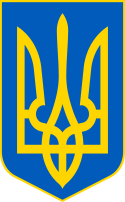 У К Р А Ї Н ААВАНГАРДІВСЬКА СЕЛИЩНА  РАДАОДЕСЬКОГО РАЙОНУ ОДЕСЬКОЇ ОБЛАСТІР І Ш Е Н Н Я    	На підставі рішення Авангардівської селищної ради №278-VIII від 12.02.2021 р. «Про укладання додаткових угод», Додаткової угоди до Договору оренди земельної ділянки від 17.08.2007 р., зареєстрованого Одеською регіональною філією ДП «Центр державного земельного кадастру» за №040751600004 від 19.09.2007 р., укладеного з ТОВ «Хлібодарінвестбуд» (ЄДРПОУ:35304067), з урахуванням Указу Президента України «Про введення воєнного стану в Україні» від 24.02.2022 р. №64/2022, затвердженим Законом України "Про затвердження Указу Президента України "Про введення воєнного стану в Україні" від 24 лютого 2022 року № 2102-IX, у відповідності до настанов ст. 12, 80, 83,93, п. ґ) ч.1 ст.141 Земельного кодексу України, ст.  4, 6, 10, 25, 26, ЗУ «Про місцеве самоврядування», ст. 4, 6, 13, ст. 24, ст. 31, ч.3 ст. 32 ЗУ «Про оренду землі», Авангардівська селищна рада, ВИРІШИЛА:В силу настанов 141 Земельного кодексу України та з урахуванням встановленого факту не використання за цільовим призначенням земельних ділянок з кадастровими номерами: 5121056800:02:001:0120 та 5121056800:02:001:0119 іх Орендарем - ТОВ «Хлібодарінвестбуд» (ЄДРПОУ:35304067), що триває більш як 15 років від дати отримання в оренду вищевказаних земельних ділянок, не виконання Орендарем в цілому мети оренди – припинити з 01.03.2023 року дію Договору оренди землі від 17.08.2007 р., зі змінами, зареєстрованого Одеською регіональною філією ДП «Центр державного земельного кадастру» за №040751600004 від 19.09.2007 р. шляхом його розірвання з підстав неналежного виконання Орендарем своїх обов’язків (використання земельних ділянок не за цільовим призначенням).№1697-VIIIвід 27.01.2023Повідомити Орендаря – ТОВ «Хлібодарінвестбуд» (ЄДРПОУ:35304067) про розірвання Авангардівською селищною радою Договору оренди землі від 17.08.2007 р., зі змінами, зареєстрованого Одеською регіональною філією ДП «Центр державного земельного кадастру» за №040751600004 від 19.09.2007 р, (земельні ділянки з кадастровими номерами: 5121056800:02:001:0120 та 5121056800:02:001:0119) з підстав неналежного виконання Орендарем своїх обов’язків (використання земельних ділянок не за цільовим призначенням).За необхідності – звернутися до судових органів України, відповідно до встановленої підвідомчості й підсудності, щодо дострокового розірвання Договору оренди землі від 17.08.2007 р., зі змінами, зареєстрованого Одеською регіональною філією ДП «Центр державного земельного кадастру» за №040751600004 від 19.09.2007 р, (земельні ділянки з кадастровими номерами: 5121056800:02:001:0120 та 5121056800:02:001:0119) за рішенням суду з підстав, зазначених у цьому рішенні та наявних доказів нецільового використання земельних ділянок та не виконання умов Договору оренди землі. Контроль за використанням цього рішення покласти на постійну комісію з питань земельних відносин, природокористування, охорони пам’яток, історичного середовища та екологічної політики.Селищний голова                                                                    Сергій ХРУСТОВСЬКИЙ№1697-VIIIвід 27.01.2023Про припинення дії договору оренди землішляхом його розірвання 